GRIGLIA DI VERIFICA E VALUTAZIONE Per Allievi H-DSA-BESDescrittori della DADIn Riferimento agli obiettivi minimi disciplinari (Progettazione didattica).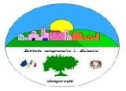 Istituto Comprensivo “Leonardo Sciascia” di CamporealeCon sezioni staccate in Grisì e RoccamenaC.M. PAIC840008 - C.F. 80048770822 Piazza delle Mimose s.n.c 90043 Camporeale (Pa) Tel/Fax 0924-37397                paic840008@istruzione.it - icleonardosciascia.edu.itGRIGLIA DI VERIFICA E VALUTAZIONE  - DIDATTICA A DISTANZASCUOLA  (Indicare ordine e grado) ____________________________________ PLESSO DI_______________________________________________________CLASSE___________________________ SEZ.__________________________PERIODO: ________________________________________________________COORDINATORE:___________________________________________________DOCENTE:_________________________________________________________DESCRITTORI  D.A.DScarso 5Basilare-Adeguato 6/7Avanzato 8/9Eccellente 10INTERAZIONE A DISTANZA CON L’ALUNNO E CON LA FAMIGLIA DELL’ALUNNOPARTECIPAZIONE ALLE ATTIVITA’ PROPOSTERISPETTO DELLE CONSEGNE NEI TEMPI CONCORDATICOMPLETEZZA DEL LAVORO SVOLTO